วาระการประชุมประจำเดือน สำนักงานสาธารณสุขอำเภอบางแพวันศุกร์ที่ 8 กรกฎาคม 2565 เวลา 13.30 น.ห้องประชุมชั้น 2 สำนักงานสาธารณสุขอำเภอบางแพก่อนการประชุม   -สวดมนต์   ระเบียบวาระที่ 1  ประธานแจ้งที่ประชุมทราบ                    -แนะนำข้าราชการบรรจุใหม่ น.ส.สุกิจกัญญาณี ทองน้ำวน พยาบาลวิชาชีพปฏิบัติการสังกัดสำนักงานสาธารณสุขอำเภอบางแพ  รายงานตัววันที่ 1 กรกฎาคม 2565		- ข้าราชการย้ายมาใหม่ของอำเภอบางแพ		    1.นายพิพัฒน์  เทียมเมธา เจ้าพนักงานที่ดินอำเภอ ย้ายมาจากอำเภอพบพระ                          จังหวัดตาก  ตั้งแต่วันที่ 20 มิถุนายน 2565                        2.น.ส.พนิดา เสนอแก้ว (ป.ชู) ปลัดอำเภอ ย้ายมากจากอำเภอโพธาราม 		      ตั้งแต่วันที่ 27 มิถุนายน 2565		- การถ่ายโอนภารกิจ รพ.สต.ให้ อบจ.		- คณะอนุกรรมการลงตรวจและให้คะแนน ชมรม TO BE NUMBER ONEชุมชนตำบลวัดแก้ว 
                       วันที่ 11 กรกฎาคม 2565 เวลา 13.00 น. ณ รพ.สต.วัดแก้วระเบียบวาระที่ 2  รับรองรายงานการประชุม               สรุปรายงานการประชุมประจำเดือน วันที่ 5 มิถุนายน 2565  ห้องประชุมชั้น 2   สำนักงานสาธารณสุขอำเภอบางแพระเบียบวาระที่ 3 เรื่องแจ้งที่ประชุมทราบ3.1 เรื่องจากสำนักงานสาธารณสุขจังหวัดราชบุรี		- สรุปผลงานตามตัวชี้วัด  	        		- สถานการณ์โรคติดเชื้อไวรัสโคโณนา 2019 และวัคซีน 		- สถานการณ์ไข้เลือดออก		      รณรงค์ทำลายแหล่งเพาะพันธุ์ยงุลาย กิจกรรมจิตอาสา                              หมู่ที่ 6,11 ตำบลโพหัก วันที่.......................................                             หมู่ที่  9 ตำบลบางแพ   วันที่.......................................		- รายงานผลคัดกรองปอด โครงการหน่วยแพทย์อาสาเฉพาะทางร่วมใจเฉลิมพระเกียรติ			- สสจ.รบ.นิเทศงานงาน คปสอ.บางแพ วันที่ 22 กรกฎาคม 2565			นพ.สสจ.รบ.และทีมงาน ลงเยี่ยม รพ.สต.วัดแก้ว		-ทีมตรวจราชการเขต 5 ลงพื้นที่ระหว่างวันที่ 8-11 สิงหาคม 2565 (รอแจ้งวัน)			รพ.สต.โพหัก  ติดตามการดำเนินงาน โรงพยาบาลตำบล 			รพ.สต.วัดแก้ว ติดตามงานปฐมภูมิ 	3.2 เรื่องจากการประชุมอำเภอบางแพ		3.2.1 จัดกิจกรรมเฉลิมพระเกียรติพระบาทสมเด็จพระเจ้าอยู่หัว เนื่องในโอกาสวันเฉลิมพร  
                       ชนมพรรษา วันที่ 28 กรกฎาคม 2565 กิจกรรมระหว่างวันที่ 1-31 ก.ค.65	       1.ประดับผ้าระบายสีเหลืองขาวบรเวิณรั้ว อาคารสำนักงาน/ส่วนราชการ		2.ตั้งโต๊ะหมู่ประดิษฐานพระบรมฉายาลักษณ์พระบาทสมเด็จพระเจ้าอยู่หัว-2-   ประดับธงชาตไทยคู่ธงอักษรพระนามาภิไทย3.จัดลงนามถวายพระพรชัยมงคล	        4.พิธีวันที่ 28 กรกฎาคม 2565 (รอหนังสือสั่งการจากสำนักนายกรัฐมนตรี)		          5.จัดกิจกรรมจิตอาสาพัฒนาแหล่งน้ำและกำจัดผักตบชวา วันที่ 28 กรกฎาคม   
                                  2565 เวลา 10.00 น. ณ โรงเรียนชุมชนวัดใหญ่โพหัก        		3.2.2 กิจกรรมเฉลิมพระเกียรติสมเด็จพระนางเจ้าสิริกิติ์ พระบรมราชินีพันปีหลวง เนื่องในโอกาสมหามงคลเฉลิมพระชนมพรรษา 90 พรรษา 12 สิงหาคม 2565 			- ปั่นจักรยานวันที่ 11 สิงหาคม 2565 เวลา 07.00 น. ณ อบต.ดอนคา			  เส้นทาง 8.75 กม. สำหรับจักรยานแม่บ้าน และ 27.23 กม.จักรยานนักปั่น			  ไม่มีการับสมัคร ไปร่วมกิจกรรมลงทะเบียนหน้างาน (มีเสื้อจักรยานแจกหน้างาน)			- รำถวายพระพร จัดวันที่ 9 สิงหาคม 2565 เวลา 17.30 น. ณ ลานหน้าที่ว่าการ
                                 อำเภอบางแพ3.5 เรื่องอื่น ๆ …………………………………………………………………………………………………………………………………..	3.6 งานที่เกี่ยวข้องของเจ้าหน้าที่ สำนักงานสาธารณสุขอำเภอบางแพ		- นายประวิทย์  เอมอาจ ....................................................................................................................................................		-นางวัลธนา  แก้วป่อง   ....................................................................................................................................................		-นางมัลลิกา จันทร์เพ็ญ....................................................................................................................................................		-นายชัยพร  จันทร....................................................................................................................................................		-นางสาวสุธนา  สว่างศิลป์....................................................................................................................................................ระเบียบวาระที่ 4 เรื่อง พิจารณา....................................................................................................................................................ระเบียบวาระที่ 6 เรื่องอื่น ๆ	รพ.สต....................................................................................................................- รพ.สต. รายงานการขจัดความยากจน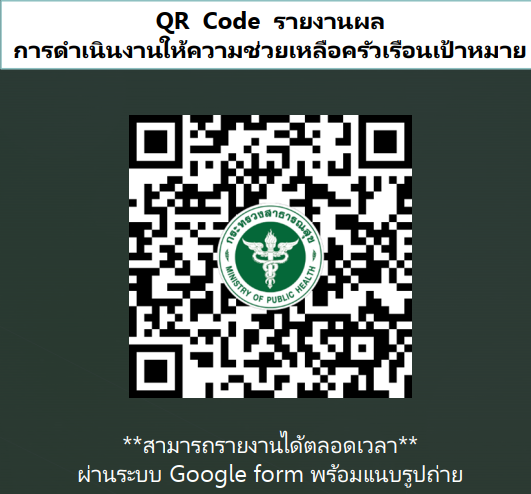 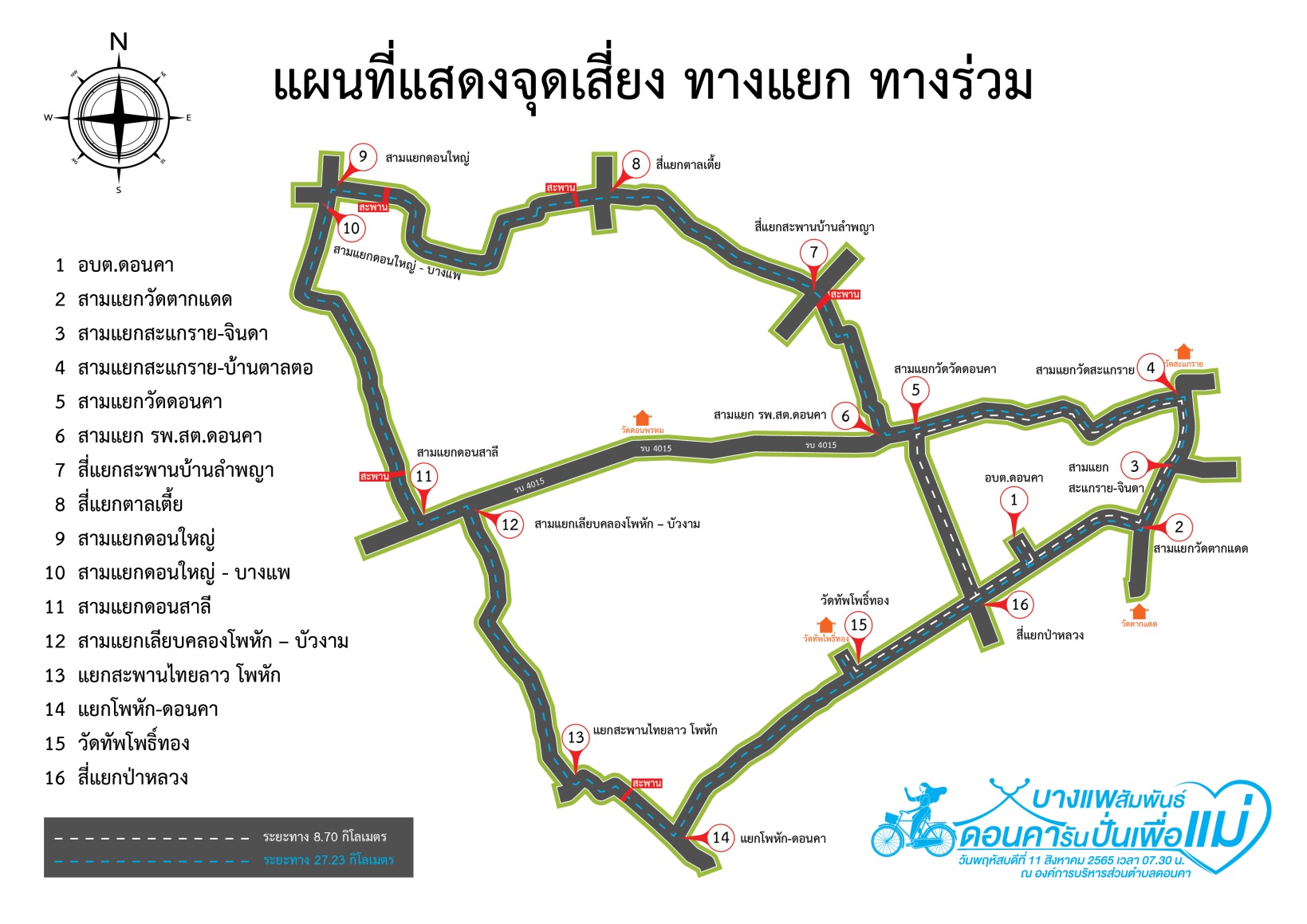 